UNDERGRADUATE CURRICULUM COMMITTEE (UCC)
PROPOSAL FORM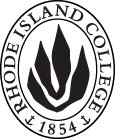 Cover page	scroll over blue text to see further important instructions: please read.N.B. DO NOT USE HIGHLIGHT, please DELETE THE WORDS THAT DO NOT APPLY TO YOUR PROPOSALALL numbers in section (A) need to be completed, including the impact ones.B.  NEW OR REVISED COURSES  DO NOT use highlight. Delete this whole page if the proposal does not include a new or revised course.D. SignaturesChanges that affect General Education in any way MUST be approved by ALL Deans and COGE Chair.Changes that directly impact more than one department/program MUST have the signatures of all relevant department chairs, program directors, and relevant dean (e.g. when creating/revising a program using courses from other departments/programs). Check UCC manual 4.2 for further guidelines on whether the signatures need to be approval or acknowledgement.Proposals that do not have appropriate approval signatures will not be considered. Type in name of person signing and their position/affiliation.Send electronic files of this proposal and accompanying catalog copy to curriculum@ric.edu and a printed or electronic signature copy of this form to the current Chair of UCC. Check UCC website for due dates.D.1. Approvals:   required from programs/departments/deans who originate the proposal.  may include multiple departments, e.g., for joint/interdisciplinary prposals. D.2. Acknowledgements: REQUIRED from OTHER PROGRAMS/DEPARTMENTS IMPACTED BY THE PROPOSAL. SIGNATURE DOES NOT INDICATE APPROVAL, ONLY AWARENESS THAT THE PROPOSAL IS BEING SUBMITTED.  CONCERNS SHOULD BE BROUGHT TO THE UCC COMMITTEE MEETING FOR DISCUSSIONA.1. Course or programComm 230 INterpersonal communicationComm 230 INterpersonal communicationComm 230 INterpersonal communicationComm 230 INterpersonal communicationReplacing Comm 330 interpersonal communicationComm 330 interpersonal communicationComm 330 interpersonal communicationComm 330 interpersonal communicationA.2. Proposal typeCourse:  revision  Course:  revision  Course:  revision  Course:  revision  A.3. OriginatorAnthony GalvezHome departmentCommunicationCommunicationCommunicationA.4. Context and Rationale After careful consideration the communication department has determined that COMM 330 Interpersonal Communication numbering should be revised and changed to COMM 230 Interpersonal Communication. After an evaluation of other Communication programs, it was discovered that Interpersonal Communication is most often a sophomore level course. Interpersonal Communication is a foundational course and students will be encouraged to take the course earlier in their career, but its essential content can remain the same. Moving it to the sophomore level also allows the department more flexibility to include the course in the CCRI/RIC articulation agreement. After careful consideration the communication department has determined that COMM 330 Interpersonal Communication numbering should be revised and changed to COMM 230 Interpersonal Communication. After an evaluation of other Communication programs, it was discovered that Interpersonal Communication is most often a sophomore level course. Interpersonal Communication is a foundational course and students will be encouraged to take the course earlier in their career, but its essential content can remain the same. Moving it to the sophomore level also allows the department more flexibility to include the course in the CCRI/RIC articulation agreement. After careful consideration the communication department has determined that COMM 330 Interpersonal Communication numbering should be revised and changed to COMM 230 Interpersonal Communication. After an evaluation of other Communication programs, it was discovered that Interpersonal Communication is most often a sophomore level course. Interpersonal Communication is a foundational course and students will be encouraged to take the course earlier in their career, but its essential content can remain the same. Moving it to the sophomore level also allows the department more flexibility to include the course in the CCRI/RIC articulation agreement. After careful consideration the communication department has determined that COMM 330 Interpersonal Communication numbering should be revised and changed to COMM 230 Interpersonal Communication. After an evaluation of other Communication programs, it was discovered that Interpersonal Communication is most often a sophomore level course. Interpersonal Communication is a foundational course and students will be encouraged to take the course earlier in their career, but its essential content can remain the same. Moving it to the sophomore level also allows the department more flexibility to include the course in the CCRI/RIC articulation agreement. After careful consideration the communication department has determined that COMM 330 Interpersonal Communication numbering should be revised and changed to COMM 230 Interpersonal Communication. After an evaluation of other Communication programs, it was discovered that Interpersonal Communication is most often a sophomore level course. Interpersonal Communication is a foundational course and students will be encouraged to take the course earlier in their career, but its essential content can remain the same. Moving it to the sophomore level also allows the department more flexibility to include the course in the CCRI/RIC articulation agreement. A.5. Student impactNo anticipated impact on students other than allowing them to take the course earlier in their studies. No anticipated impact on students other than allowing them to take the course earlier in their studies. No anticipated impact on students other than allowing them to take the course earlier in their studies. No anticipated impact on students other than allowing them to take the course earlier in their studies. No anticipated impact on students other than allowing them to take the course earlier in their studies. A.6. Impact on other programs COMM 330 Interpersonal Communication is currently being used to fulfill the course requirements for:Liberal StudiesCommunity Health and WellnessComputer Information SystemsHealthcare AdministrationCOMM 330 Interpersonal Communication is currently being used to fulfill the course requirements for:Liberal StudiesCommunity Health and WellnessComputer Information SystemsHealthcare AdministrationCOMM 330 Interpersonal Communication is currently being used to fulfill the course requirements for:Liberal StudiesCommunity Health and WellnessComputer Information SystemsHealthcare AdministrationCOMM 330 Interpersonal Communication is currently being used to fulfill the course requirements for:Liberal StudiesCommunity Health and WellnessComputer Information SystemsHealthcare AdministrationCOMM 330 Interpersonal Communication is currently being used to fulfill the course requirements for:Liberal StudiesCommunity Health and WellnessComputer Information SystemsHealthcare AdministrationA.7. Resource impactFaculty PT & FT: NoneNoneNoneNoneA.7. Resource impactLibrary:NoneNoneNoneNoneA.7. Resource impactTechnologyNoneNoneNoneNoneA.7. Resource impactFacilities:NoneNoneNoneNoneA.8. Semester effectiveFall 2019 A.9. Rationale if sooner than next Fall A.9. Rationale if sooner than next FallA.10. INSTRUCTIONS FOR CATALOG COPY:  This single file copy must include ALL relevant pages from the college catalog, and show how the catalog will be revised.  (1) Go to the “Forms and Information” page on the UCC website. Scroll down until you see the Word files for the current catalog. (2) Download ALL catalog sections relevant for this proposal, including course descriptions and/or other affected programs.  (3) Place ALL relevant catalog copy into a single file. Put page breaks between sections and delete any catalog pages not relevant for this proposal. (4) Using the track changes function, revise the catalog pages to demonstrate what the information should look like in next year’s catalog.  (5) Check the revised catalog pages against the proposal form, especially making sure that program totals are correct if adding/deleting course credits. If new copy, indicate where it should go in the catalog. If making related proposals a single catalog copy that includes all is acceptable. Send as a separate file along with this form.A.10. INSTRUCTIONS FOR CATALOG COPY:  This single file copy must include ALL relevant pages from the college catalog, and show how the catalog will be revised.  (1) Go to the “Forms and Information” page on the UCC website. Scroll down until you see the Word files for the current catalog. (2) Download ALL catalog sections relevant for this proposal, including course descriptions and/or other affected programs.  (3) Place ALL relevant catalog copy into a single file. Put page breaks between sections and delete any catalog pages not relevant for this proposal. (4) Using the track changes function, revise the catalog pages to demonstrate what the information should look like in next year’s catalog.  (5) Check the revised catalog pages against the proposal form, especially making sure that program totals are correct if adding/deleting course credits. If new copy, indicate where it should go in the catalog. If making related proposals a single catalog copy that includes all is acceptable. Send as a separate file along with this form.A.10. INSTRUCTIONS FOR CATALOG COPY:  This single file copy must include ALL relevant pages from the college catalog, and show how the catalog will be revised.  (1) Go to the “Forms and Information” page on the UCC website. Scroll down until you see the Word files for the current catalog. (2) Download ALL catalog sections relevant for this proposal, including course descriptions and/or other affected programs.  (3) Place ALL relevant catalog copy into a single file. Put page breaks between sections and delete any catalog pages not relevant for this proposal. (4) Using the track changes function, revise the catalog pages to demonstrate what the information should look like in next year’s catalog.  (5) Check the revised catalog pages against the proposal form, especially making sure that program totals are correct if adding/deleting course credits. If new copy, indicate where it should go in the catalog. If making related proposals a single catalog copy that includes all is acceptable. Send as a separate file along with this form.A.10. INSTRUCTIONS FOR CATALOG COPY:  This single file copy must include ALL relevant pages from the college catalog, and show how the catalog will be revised.  (1) Go to the “Forms and Information” page on the UCC website. Scroll down until you see the Word files for the current catalog. (2) Download ALL catalog sections relevant for this proposal, including course descriptions and/or other affected programs.  (3) Place ALL relevant catalog copy into a single file. Put page breaks between sections and delete any catalog pages not relevant for this proposal. (4) Using the track changes function, revise the catalog pages to demonstrate what the information should look like in next year’s catalog.  (5) Check the revised catalog pages against the proposal form, especially making sure that program totals are correct if adding/deleting course credits. If new copy, indicate where it should go in the catalog. If making related proposals a single catalog copy that includes all is acceptable. Send as a separate file along with this form.A.10. INSTRUCTIONS FOR CATALOG COPY:  This single file copy must include ALL relevant pages from the college catalog, and show how the catalog will be revised.  (1) Go to the “Forms and Information” page on the UCC website. Scroll down until you see the Word files for the current catalog. (2) Download ALL catalog sections relevant for this proposal, including course descriptions and/or other affected programs.  (3) Place ALL relevant catalog copy into a single file. Put page breaks between sections and delete any catalog pages not relevant for this proposal. (4) Using the track changes function, revise the catalog pages to demonstrate what the information should look like in next year’s catalog.  (5) Check the revised catalog pages against the proposal form, especially making sure that program totals are correct if adding/deleting course credits. If new copy, indicate where it should go in the catalog. If making related proposals a single catalog copy that includes all is acceptable. Send as a separate file along with this form.A.10. INSTRUCTIONS FOR CATALOG COPY:  This single file copy must include ALL relevant pages from the college catalog, and show how the catalog will be revised.  (1) Go to the “Forms and Information” page on the UCC website. Scroll down until you see the Word files for the current catalog. (2) Download ALL catalog sections relevant for this proposal, including course descriptions and/or other affected programs.  (3) Place ALL relevant catalog copy into a single file. Put page breaks between sections and delete any catalog pages not relevant for this proposal. (4) Using the track changes function, revise the catalog pages to demonstrate what the information should look like in next year’s catalog.  (5) Check the revised catalog pages against the proposal form, especially making sure that program totals are correct if adding/deleting course credits. If new copy, indicate where it should go in the catalog. If making related proposals a single catalog copy that includes all is acceptable. Send as a separate file along with this form.Old (for revisions only)Only include information that is being revised, otherwise leave blank (delete provided examples that do not apply)NewExamples are provided for guidance, delete the ones that do not applyB.1. Course prefix and number COMM 330COMM 230B.2. Cross listing number if anyB.3. Course title Interpersonal CommunicationB.4. Course description By participating in a series of communication experiences, students explore principles, skills, theory, and techniques essential for effective face-to-face communication across a variety of contexts.B.5. Prerequisite(s)B.6. OfferedFall  Fall B.7. Contact hours B.8. Credit hoursB.9. Justify differences if anyB.10. Grading system B.11. Instructional methodsB.12.CategoriesB.13. Is this an Honors course?| NOB.14. General EducationN.B. Connections must include at least 50% Standard Classroom instruction.| NO  |category:B.15. How will student performance be evaluated?B.16. Redundancy statementB. 17. Other changes, if anyB.18. Course learning outcomes: List each one in a separate rowProfessional Org.Standard(s), if relevantHow will each outcome be measured?Click Tab from here to add rowsB.19. Topical outline: Do NOT insert whole syllabus, we just need a two-tier outlineTopic 1Subtopic 1aSubtopic 1b   etc.2)   Topic 2 etc.NamePosition/affiliationSignatureDateAnthony GalvezChair of CommunicationEarl SimsonDean of Arts and SciencesNamePosition/affiliationSignatureDateThomas A. SchmelingDirector of Liberal StudiesCarol CummingsDirector of Community Health and WellnessLisa BainChair of Department of Accounting and Computer Information SystemsMarianne RaimondoDirector of Health Care AdministrationJeff MelloDean of SOBGerri August/Julie HorvitzCo-Deans of FSEHD